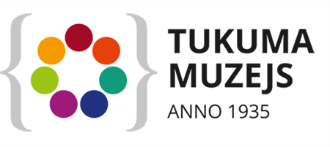 INFORMĀCIJA PLAŠSAZIŅAS LĪDZEKĻIEM,INTERESENTIEMsagatavots Tukumā 02.07.2021.Izstāde “-↑-”No 3.jūlija līdz 12.augustam Mākslas galerijā “Durvis”, Tukumā, Brīvības laukumā 21, apmeklētājiem skatāma mūsu novadnieka, daudzsološā jaunā mākslinieka Jāņa Šneidera gleznu izstāde “-↑-”.Mākslinieks Jānis Šneiders par izstādes koncepciju un darbiem: Mikelandželo teicis, ka viņa skulptūras jau gatavas, atrodoties neapstrādātā marmora gabalā, un viņam atliek vien nokalt lieko virskārtu, lai atklātu to, kas marmorā slēpies. Savā veidā ar šo pašu ideju esmu mēģinājis strādāt arī es. Uz gaiša pamata esmu radījis tumšu virskārtu un tad centies no tās atbrīvoties, veicot virsmā “iegriezumus” un noslaukot lieko, sniedzot iespēju baltajam pamatam caur spraugām atkal izlīst virspusē, tādējādi ļaujot ieraudzīt to, ko tiku zem tumsas apslēpis. Slēptais nāk gaismā. Izstāde ir arī trešais mēģinājums šos darbus parādīt plašākai publikai. Divas iepriekšējas reizes izstādi apmeklēt liedza epidemioloģiskie ierobežojumi.Mākslinieks gleznu tapšanā izmanto gruntētu papīru un eļļas krāsas. Darbi tapuši autortehnikā, ņemot nost krāsu un atsedzot to, kas padarīts neredzams. Mākslinieka gleznas atstāj vietu iztēlei.Jānis Šneiders (1995) ir dzimis un audzis Tukumā, mācījies Tukuma Mākslas skolā, absolvējis Jaņa Rozentāla Rīgas Mākslas vidusskolu, Latvijas Mākslas akadēmijā ieguvis bakalaura grādu glezniecībā un šobrīd turpina studijas maģistrantūrā Vizuālās komunikācijas apakšnozarē. Tukuma Mākslinieku grupas biedrs, piedalījies grupas izstādēs un organizējis arī personālizstādes.Mākslinieks 2020. gadā tika nominēts prestižajai Purvīša balvai par izstādi “Vieta” galerijā LOOK!, kā arī Berlīnē saņēmis prestižo Secco Pontanova fonda “Claus Micheletz – Preis 2020” balvu. 2019. gadā ieguvis Ziemeļvalstu un Baltijas gada labākā jaunā gleznotāja titulu.Plašāka informācijaAnita EnģeleMākslas galerija “Durvis”Brīvības laukumā 21T.: +371 631 24312; +371 28391437E-pasts: galerijadurvis@tukumamuzejs.lvMuzeja darba laiks:Pirmdien: 09.00–15.00 Otrdien, trešdien, ceturtdien, piektdien: 09.00–17.00Sestdien: 09.00–15.00 Svētdien: slēgtsIeeja bez maksas
Informāciju apkopoja:Egita VolinskaTukuma muzejaKomunikācijas nodaļas vadītāja p.i.Tālr.: (+371) 20247001E-pasts: pr@tukumamuzejs.lvSekojiet mumswww.tukumamuzejs.lv. Twitter: Tukumamuzejs. Facebook: Tukuma muzejs, Tukuma Mākslas muzejs, Durbes pils, Mākslas galerija „Durvis”, Tukuma pilsētas vēstures muzejs „Pils tornis”, Tukuma Audēju darbnīca, Pastariņa muzejs, Džūkstes Pasaku muzejs.